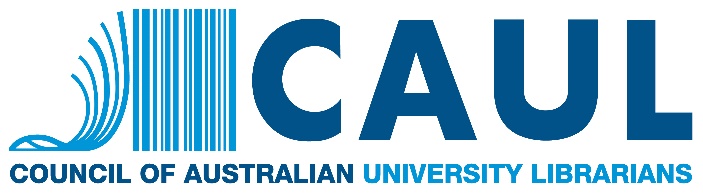 CAUL Leadership Institute201621 – 22 JulyStamford Plaza, BrisbaneConference Dinner
21 July 7pm for 7.30pmIL Centro Restaurant, Brisbane[The 9th Biennial]
CAUL Leadership Institute 2016 (#CAULLI16)Dates:  	21-22 July, 2016Venue:  	Stamford Plaza, 39 Edward St, BrisbaneDinner:  	21 July 2016 @ IL Centro Restaurant, 6/1 Eagle St, BrisbaneConference ObjectivesThe CAUL Leadership Institute provides a forum to highlight the major issues influencing the shape of the higher education sector and their implications for university libraries, now and into the future.  The speakers are chosen to inform, challenge and provoke thinking about change and what defines a successful, contemporary academic library.  Delegates will leave the Institute with a range of actions to inform, influence and drive change at a senior level of leadership.  The Institute also provides an excellent opportunity for delegates to exchange and conceptualise experiences and develop a national network of colleagues.Topics to be addressed include:Strategic PerspectivesStrategic Connections and InfluenceStrategy and AdvocacyManaging Your CareerCommunication and InfluenceGetting Down to Business: University LibrariansPersonal Branding and your ‘Presence’ and why it mattersProgramSpeakersBelinda RobinsonCEO, Universities AustraliaBelinda commenced as Chief Executive with Universities Australia in January 2012.  Belinda is a highly experienced Chief Executive of peak national organisations with an extensive background in public policy and in the private sector. 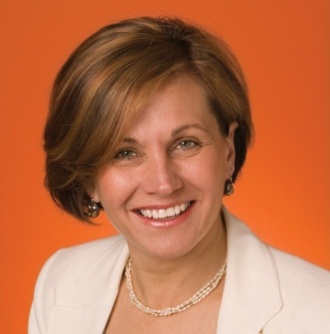 Belinda spent nine years in the Federal Government including six in senior and executive positions within the Department of the Prime Minister and Cabinet.  She also worked in a variety of resource planning roles in State and local governments and has sat on a wide range of commercial and not-for-profit boards and advisory committees.  Belinda has degrees in geography and law and is a graduate member of the Australian Institute of Company Directors.As Chief Executive of Universities Australia, Belinda is spearheading the sector's campaign to deepen its engagement with the Australian public, to build strong mainstream support and have widely recognised the role that universities play in securing Australia’s long-term well-being.Belinda Robinson is speaking at the following session: Communication and Influence on Friday 22nd of July at 8.45amDr Jan ThomasVice-Chancellor and President, University of Southern QueenslandProfessor Jan Thomas is the Vice Chancellor and President of the University of Southern Queensland. 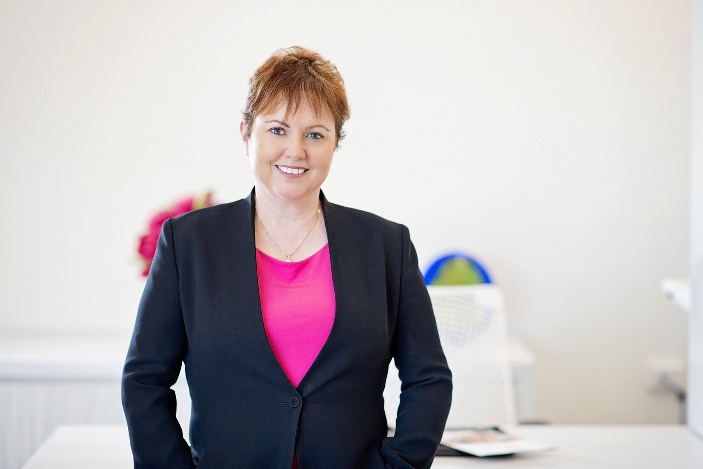 Before taking up this position in January 2012, Professor Thomas was Deputy Vice Chancellor at Murdoch University from 2003 until 2010 and the Deputy Vice Chancellor at the University of Notre Dame Australia from 2010.  Professor Thomas has a PhD in Veterinary Science from Murdoch University and is a Fellow of the Australian Institute for Company Directors. She has received numerous national and international awards for her leadership in education.  Professor Thomas currently holds the position of Chair for the Managing Council of the Association of Commonwealth Universities.  She is a Director of the Universities Australia Board, and is also the Chair for the Regional Universities Network.  Professor Thomas was appointed Chairperson to the State Library Board of Queensland in March 2014.She is a strong advocate for the transformative role of education, both as a mechanism for social justice and as a key driver for national productivity and innovation.Dr Jan Thomas is speaking at the following sessions: Strategic Perspectives on Thursday 21st of July at 9.15amCathy GrantExecutive Director, Leading Stratagems. Executive Coach, Facilitator and PresenterCathy is Founder and Executive Director of Leading Stratagems, an Australian-based, privately owned consultancy which designs and delivers bespoke leadership programs, executive coaching and group coaching programs for large Australian and global organisations.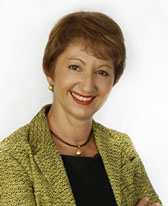 Cathy coaches and facilitates leadership programs across a broad range of sectors including tertiary education, professional services, mining services, energy sector, heavy engineering, financial services and insurance, and construction. She has led successful executive coaching and senior leadership engagements for four Universities, and for such diverse organisations as Ernst and Young, Suncorp, Hatch, Boral Construction, the Department of Transport and Main Roads, and Origin Energy, amongst others.A graduate of three degrees, Cathy has a Masters of Business Administration (Executive) with Dean’s Honours, and Bachelor degrees in Economics and Arts, from the University of Queensland. She is also a Graduate of the Australian Institute of Company Directors course, and is globally accredited with the International Coach Federation.Cathy is Chair of the Board of Anglicare Southern Queensland, a $200 million revenue not-for-profit organisation providing services for the aged and disadvantaged.Cathy Grant is speaking at the following sessions: Personal Branding and your ‘Presence’ and why it matters on Friday 22nd of July at 1.00pmLinda O’BrienPro Vice Chancellor (Information Services)B Education, Graduate Diploma of Library and Information Science, M Public Administration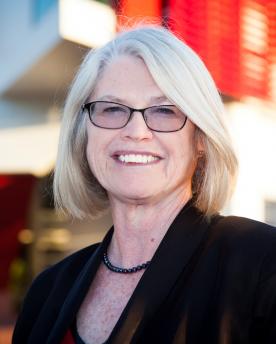 Linda O'Brien was appointed as Pro Vice Chancellor (Information Services) at Griffith University in October 2008. She has substantial senior university management experience having worked in six Australian universities in a variety of roles, including Vice Principal Information at the University of Melbourne and Vice President (University Services) at the University of Newcastle.Linda has extensive experience in leading the development and implementation of Griffith’s information strategy and management of the University's information services including e-learning and e-research services, the Library, University records management, and University-wide information and communication technology services, systems and infrastructure.Linda has published and presented in her field, both nationally and internationally, and contributed to a number of state and national initiatives, including as a member of the eResearch Expert Working Group developing the 2011 national Strategic Roadmap for Research Infrastructure and Co-Principal Investigator for the Australian and New Zealand Horizon Report 2012. Linda is currently a board member of the Queensland Cyber Infrastructure Foundation, Chair of the Council of Australian University Librarians Research Advisory Committee and a member of the Queensland Public Records Review Committee.Linda O’Brien is speaking at the following sessions: Strategic Connections and Influence on Thursday 21st of July at 11.00amJenny SuttonOdgers Berndtson, Executive SearchJenny Sutton is a Specialist consultant in the Healthcare and Higher Education practice having spent over a decade in the Higher Education sector, predominantly working alongside clinical, applied and basic scientists. Prior to joining Odgers Berndtson, Jenny was the General Manager of the Faculty of Medicine and Biomedical Sciences at the University of Queensland.  Jenny’s background provides her with a solid understanding of the challenges facing Australian tertiary education providers, their professional and academic staff, the research environment and their partnerships with industry leaders.  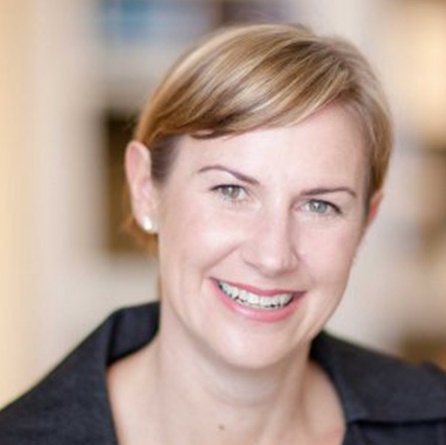 Jenny Sutton is speaking at the following session: How to get the best out of working with an Executive Search Consultant on Thursday 21st of July at 2.45pmKaren JohnsonExecutive Director, Division of Library Services, Charles Sturt University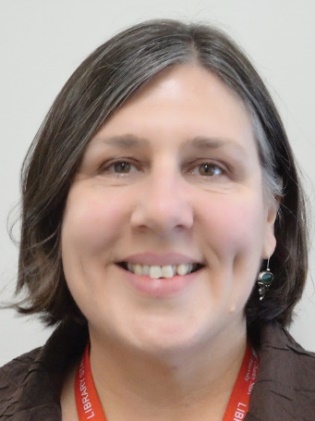 BA (La Trobe), BCom (Melb), GradDipLib (RMIT), AAICDKaren Johnson is Executive Director, Division of Library Services at Charles Sturt University, where she oversees the provision of library services on CSU campuses located in Australia and to distance education students located in Australia and overseas. Prior to her appointment at CSU, Karen was Director, Digital & Collection Services at the University of Sydney Library and Associate Director, Library Resources and Access at RMIT University Library. She has over 15 years’ experience at senior management level within the University Library sector, with extensive experience in budget, staffing and resource management. Karen was responsible for leading the digital library initiative at RMIT, and for expanding the outreach of digital library services at the University of Sydney, including the management of Library’s integrated library management system, Library web site redevelopment and the introduction of the integrated resource discovery service Summon.Karen has represented her institutions on numerous collaborative ventures and consortia activities, as well as representing Australian Summon customers on the International Summon Advisory Board in 2010. She is committed to development and delivery of customer focussed and quality assured library facilities and services, which are aligned to organisational objectives and in keeping with the latest trends and developments within the information sector.Karen Johnson is chairing at the following sessions: Strategy and Advocacy on Thursday 21st of July at 1.30pm and Getting Down to Business: University Librarians on Friday 22nd of July at 11.00amRobert GerrityUniversity Librarian, The University of QueenslandBob Gerrity joined the University of Queensland as University Librarian in July 2012. Previously he was Associate University Librarian for Systems and Information Technology for the Boston College Libraries and Coordinator of the Metro-Boston Library Network at Boston Public Library. Bob received his undergraduate degree from Boston University and his Master of Library and Information Science Degree from SUNY/Albany. He is the editor of the American Library Association journal Information Technology and Libraries.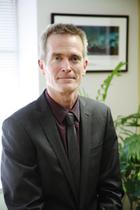 Bob Gerrity is speaking at the following sessions: Getting Down to Business: University Librarians on Friday 22nd of July at 11.00amKim TairiUniversity Librarian, Auckland University of TechnologyKim Tairi is an ex-pat Kiwi having returned to New Zealand after 27 years living in Melbourne to lead the Auckland University of Technology (AUT) Library as University Librarian. She has worked for 20 plus years in the tertiary education sector. Her career also includes leadership roles at both Swinburne University and Victoria University. Outside of work she tweets, instagrams, runs, draws and plays ukulele. Twitter: @kimtairi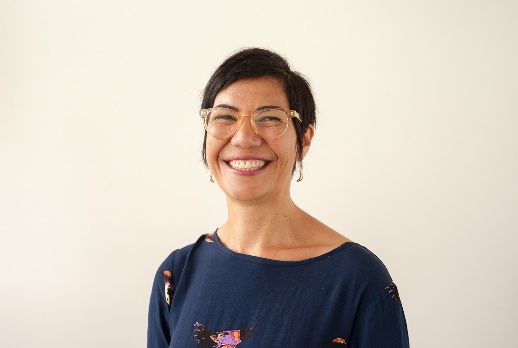 Kim Tairi is chairing at the following sessions: Wicked Issues: presentations on Thursday 21st of July at 4.00pm and Friday 22nd of July at 10.15amDamian LodgeDirector of Learning & Teaching/University Librarian, Lincoln UniversityDamian Lodge is the University Librarian and Director of Learning and Teaching at Lincoln University in New Zealand.  He has worked in university libraries in NSW, Vic and Tas and spent the last decade as an academic in the School of Information Studies at Charles Sturt University.  Damian has served on the ALIA Board of Directors twice and only recently finished his term as President of ALIA in May last year. 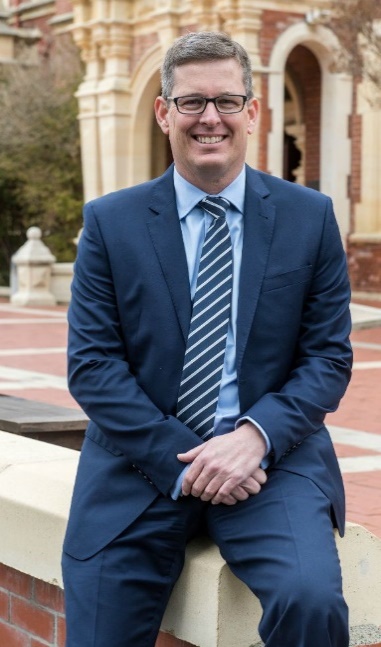 Damian Lodge is speaking at the following sessions: A new UL’s journey of recruitment and the first year on Thursday 21st of August at 2.45pmCarmel O’SullivanDirector of Library Services, University of Southern QueenslandCarmel is the Director of Library Services at the University of Southern Queensland and has significant experience in the library and information sector, ranging from pioneering a new national role for a top tier law firm, to managing a broad portfolio of cultural services for a local government, and roles at several Australian Universities. She has extensive experience in change processes and in leading large scale library building and renovation projects, including the acclaimed Science Library at UWA. She has presented to national conferences and contributed to the profession through her scholarly publications. Carmel has an excellent understanding of the needs of academics and students in the tertiary education sector, and a deep commitment to client engagement and collaboration. As USQ’s Director, Library Services, Carmel leads the library team in a process of change and innovation, so as to re-position USQ’s library service for a dynamic future. Twitter: @C_OSulliv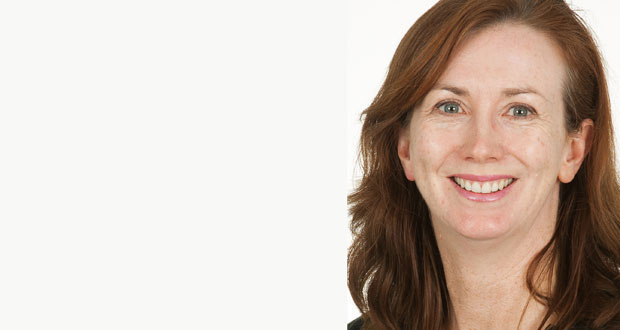 Carmel O’Sullivan is chairing at the following sessions: Personal Branding and your ‘Presence’ and why it matters on Friday 22nd of July at 1pmMargie Jantti Director, Library Services, University of WollongongAs the Director of Library Services at the University of Wollongong (UOW) Australia, Margie provides leadership and direction for library services spanning six onshore campus locations and guidance for offshore library partnerships in the UAE and Asia. She is an active member of UOW policy and governance committees. 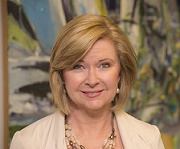 She is currently the President of the Council of Australian University Librarians (CAUL). She is playing an integral role in the establishment of the International Alliance of Research Library Associations. Her contribution to the development of the profession is reflected in the range of leadership institutes she is associated with including: CAUL and Council of Australian University Directors of IT (CAUDIT) Leadership Institutes, as well as Aurora.She is a member of the editorial board for the journal: Performance Measurement and Metrics.QualificationsMaster of Business Administration (distinction)BA Library and Information ScienceAffiliationsCouncil of Australian University LibrariansCAUDIT Leadership InstituteAurora Leadership InstituteFrye Leadership Institute – 2009 (now known as Leading Change)Margie Jantti is speaking at the following sessions: Opening on Thursday 21st of July at 9.00am, Strategy and Advocacy on Thursday 21st of July at 1.30pm, (chairing) Communication and Influence on Friday 22nd of July at 8.45am, Getting Down to Business: University Librarians on Friday 22nd of July at 11.00amAnne BellUniversity Librarian, University of SydneyAnne has worked in local and national strategic leadership roles in university libraries for over twenty years, working primarily in the UK and, since 2012, at the University of Sydney. Anne was Vice Chair, and then Chair, of SCONUL (the UK Society of College, National & University Libraries) from 2004–08 and played a leading role in several strategic national library collaborations.  This included the initiation of the UK Libraries of the Future project, which was a joint collaboration between the British Library, the JISC, the Research Information Network (RIN), Research Libraries UK (RLUK) and SCONUL as well as several projects around the evolving library systems landscape.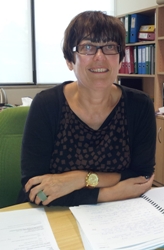 Anne is currently the Deputy President of CAUL and a member of the Board of the Aurora Foundation.Anne Bell is speaking at the following session: (chairing) Getting Down to Business: University Librarians on Thursday 21st of July at 9.15am, Strategy and Advocacy on Thursday 22nd of July at 1.30pm, Getting Down to Business: University Librarians on Friday 22nd of July at 11.00amSue HutleyDirector Library Services, University of Southern QueenslandSue Hutley is the Director, Library Services at the Queensland University of Technology (QUT) Library in Brisbane.  Sue has worked in a variety of library sectors in management positions and was the Executive Director (CEO) of the Australian Library and Information Association (ALIA) from 2006-2011.  Sue’s professional interests include advocacy, digitisation, library leadership, career planning and human resources. Catch her on Twitter @suehutley  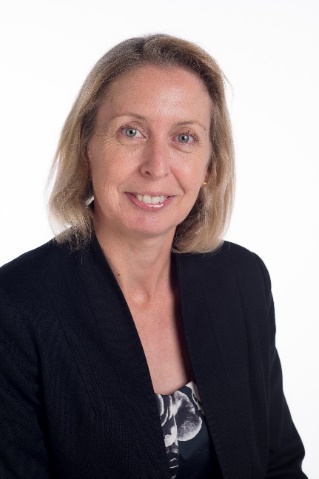 Sue Hutley is the Chair of the organising committee for the 2016 CAUL Leadership Institute Sue Hutley is chairing at the following sessions: Strategic Connections and Influence on Thursday 21st of July at 11.00am, Managing Your Career on Thursday 21st of July at 2.45pmRoxanne MissinghamUniversity Librarian (Chief Scholarly Information Services), Australian National UniversityRoxanne Missingham is University Librarian and Chief Scholarly Information Officer, Australian National University.  She was previously Parliamentary Librarian and Assistant Director General, Resource Sharing Division, National Library of Australia.  She has a long career in libraries and IT focused on the development of digital delivery and digital services.  Formerly President of the Australian Library and Information Association (ALIA), she is currently a member of the CAUL Executive and Deputy Convenor of the Australasian Open Access Strategy Group.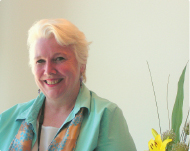 Roxanne Missingham is speaking at the following session: Strategic Connections and Influence on Thursday 21st of July at 11.00amPre Conference ExerciseWicked Issues GroupsDays 1 & 2 Thursday 21 – Friday 22 July 2016Session 1.5  	Wicked Issues: presentationsSession 2.2  	Wicked Issues: presentationsCLI Team 1Team name: Bcc’edTeam Contact: Vanessa SalwayTopic: Libraries and their value:  how do we tell our stories for maximum impact (which will include how we contribute to the National Innovation and Science Agenda)CLI Team 2Team name: SNACKTeam Contact: Nicole ClarkTopic: Libraries and their value - how do we tell our stories for maximum impact?CLI Team 3Team name: Team VAL (value added leadership/library/librarians)Team Contact: Lucy PeacheyTopic: Libraries and their valueCLI Team 4Team name: The DisrupticonsTeam Contact:  Tahnee PearseTopic:  Embracing Digital Disruption As information leaders, librarians have an opportunity to become the instigators, protagonists, collaborators and navigators of digital disruption within their organisations. Library leaders must understand digital disruption - to inform the development of their strategic goals, grow capabilities within their teams, make appropriate business decisions, and influence organisational understanding and appetite for risk. Case studies will demonstrate the importance of harnessing digital disruption to improve content creation, delivery and accessibility, build staff culture and capability and provide high quality user experience.CLI Team 5Team name:  CAARL (as per our initials and the Library-esque AARL!) Team Contact:  Alison PepperTopic:  Digital disruptionPerhaps also the sub-question - what literacies and skills are required in our teams to enable success for students, researchers and teachers? How will these be delivered into the future?Pre Conference ExercisePersonal BrandingDay 2 – Friday 22 July 2016Session 2.4	Personal Branding and your ‘Presence’ and why it mattersComplete the following questionnaire “Defining your Personal Brand” (2 pages) in preparation for the session: Personal Branding and your ‘Presence’ and why it mattersPost Conference ExercisePost Conference SurveyThank you for participating in this Program!The purpose of this follow up survey is to help further improve the quality of the programs we provide, and we would appreciate you taking the time to complete this questionnaire.https://www.surveymonkey.com/s/CLI2016-EvaluationSurvey The questionnaire should take no more than 2 minutes to complete. Please email caul@caul.edu.au if you have any questions. Delegates9 June 20166 Weeks Prior to CLI9 June 20166 Weeks Prior to CLIWicked Problems – Group Work.Share your good advice PowerPoints.Topics Agreed. Platform Ready. Groups Formed. Instructions sent etc. Wednesday 20 July,  2016Evening PriorWednesday 20 July,  2016Evening Prior6pm - 7.30pmOptionalInformal pre-Institute drinks  (pay your own way)The Pav Bar, Corner Edward & Margaret Streets (entry via Stamford Plaza)   Thursday 21 July, 2016Session – Day 1Thursday 21 July, 2016Session – Day 16am  -6.30amOptionalGroup walk (for those who wish to) in the Botanic Gardens – meet at gate at the end of Alice Street8.30am - 9amRegistration & Coffee9am - 9.15amOpening – Margie Jantti, President of CAULAcknowledgement of traditional owners9.15am - 10.30am1.1  Strategic Perspectives – Chair, Anne Bell Professor Jan Thomas, Vice-Chancellor, University of Southern Queensland10.30-11Morning tea and  15 mins of Speed networking / Skills Sharing  11-12.301.2  Strategic Connections and Influence – Chair, Sue HutleyLinda O’Brien, Pro Vice Chancellor (Information Services), Griffith University 
Roxanne Missingham, University Librarian (Chief Scholarly Information Officer), Australian National University 12.30pm – 1.30pmLunch and Wicked Issue group work1.30pm – 2.15pm1.3  Strategy and Advocacy - Chair, Karen Johnson Margie Jantti, President CAUL (Director, Library Services, University of Wollongong)
Anne Bell, Deputy President CAUL (University Librarian, University of Sydney)Margie Jantti and Anne Bell will give a brief overview of CAUL’s current strategic priorities, engagement plans and international advocacy and how the group can contribute. 2.15pm – 2.45pmAfternoon tea2.45pm - 4.00pm1.4  Managing Your Career - Chair, Sue HutleyJenny Sutton, Odgers Berndtson, Executive Search
How to get the best out of working with an Executive Search Consultant Jenny will talk about the experience of working with an Executive Search Consultant; How does it work, what services do they offer clients and applicants, how can you prepare for executive recruitment more thoroughly. Damian Lodge, University Librarian, Lincoln University 
A new UL’s journey of recruitment and the first year Damian will provide his experience of recruitment to the position of University Librarian and the different recruitments methods used, as well as reflecting on his first year of being a University Librarian.  4.00pm - 5.00pm1.5  Wicked Issues: presentations – Chair, Kim Tairi2 groups will present their Wicked Issues 10 minute briefings and 5 min question time.Closing the day. 7pm for 7.30 startConference Dinner at Il CentroFriday 22 July, 2016Session – Day 2Friday 22 July, 2016Session – Day 28.45am-9.45am2.1  Communication and Influence – Chair, Margie Jantti Belinda Robinson, Chief Executive, Universities AustraliaBelinda is spearheading the sector's campaign to deepen engagement with the Australian public, build strong mainstream support and have widely recognised the role that universities play in securing Australia’s long-term well-being. Belinda will also discuss the complex landscape of higher education politics and advocacy and give suggestions as to how CAUL can be involved in this 9.45am – 10.15am Morning tea  Friday 22 July, 2016Session – Day 2Friday 22 July, 2016Session – Day 210.15am – 11am 2.2  Wicked Issues: presentations – Chair, Kim Tairi3 groups will present their Wicked Issues 10 minute briefings and question time. 11am-12.15pm2.3  Getting Down to Business: University Librarians – Chair, Karen JohnsonMargie Jantti, President CAUL (Director, Library Services, University of Wollongong)
Anne Bell, Deputy President CAUL (University Librarian, University of Sydney)
Bob Gerrity, University Librarian, University of Queensland An interactive session with all participants. All of us at CLI have responsibility for delivering the Library’s vision. This session will focus on the imperatives of being self-directed; a change agent; a skilled informer and communicator; to ensure our libraries are (and seen as) relevant, visible, valued and contemporaneous.12.15pm - 1pmLunch1pm – 2.30pm 2.4  Personal Branding and your ‘Presence’ and why it matters – Chair, Carmel O’SullivanCathy Grant, Leading StratagemsThis session will explore the concept of “Personal Brand” and its importance as part of career progression. 2.30 – 3pmAfternoon Tea (and reflections and takeaways activity)3pm - 4pm2.5  Q&A – Panel Session – CLI Committee Final short activity.  Future actions. Completion of Evaluation FormsClosing remarks and Farewells – Sue Hutley, Chair, CLI Committee2 September 20166 Weeks Following CLI2 September 20166 Weeks Following CLIWicked Problems – Post Group Work.Paper for the next CAUL Meeting. CAUL Webpage on Wicked Problems.Wicked Issues GroupUniversityName      POSITION TITLEEMAIL ADDRESSTwitter1Bond UniversityKaren JocSenior Manager, Library Academic Serviceskjoc@bond.edu.au2CAULHarry RolfCommunications and Policy Officercpo@caul.edu.au@CAULalert1Charles Sturt University	Vanessa SalwayActing Director, Client Servicesvsalway@csu.edu.au1Charles Darwin UniversityAnthony HornbyDirector, Office of Library Servicesanthony.hornby@cdu.edu.au@ahornby1Deakin UniversityJosipa CrnicScholarly Services Librarianjosipa.crnic@deakin.edu.au1Edith Cowan UniversityLesley DuBoisAssociate University Librarianl.dubois@ecu.edu.au2James Cook UniversityKate WanchapManager Cairns Campus Librarykate.wanchap@jcu.edu.au2La Trobe UniversityCharlotte ClementsManager, Collections & Accessc.clements@latrobe.edu.au@charlc55La Trobe University*Linda SheridanManager, Partnerships & Campusesl.sheridan@latrobe.edu.au2Macquarie UniversityAndrew AupekIT Manager, Library Technology Servicesandrew.aupek@mq.edu.au2Monash UniversitySarah JansenLearning Skills Managersarah.jansen@monash.edu2Queensland University of TechnologyNicole ClarkActing Branch Library Manager, Kelvin Grove Libraryn10.clark@qut.edu.au@NicoleLClark13RMIT University LibraryTanya BramleyManager, Swanston Librarytanya.bramley@rmit.edu.au@tanyabramley3Southern Cross UniversityAlexander SussmanManager CHEC Campus Library, Discovery and Systems Servicesalexander.sussman@scu.edu.au3University of CanberraChristian WestDeputy Manager, LibraryChristian.West@canberra.edu.au3University of New EnglandBlanca PizzaniAssociate University Librarian (Scholarly Resources)bpizzani@une.edu.au3University of QueenslandLucy PeacheyQuality and Planning Coordinatorl.peachey@library.uq.edu.au@LoobyLoo4University of Southern Queensland Tahnee Pearse Manager, Information Accesstahnee.pearse@usq.edu.au@TahneePearse4University of Sydney Kate StantonSenior Manager, Copyright & Information Policykate.stanton@sydney.edu.au@katevstanton4University of the Sunshine Coast*Alison SinclairLibrary Resources Coordinatora.sinclair@usc.edu.au4University of Western AustraliaGlynis  JonesLibrary Manager - Information Resourcesglynis.jones@uwa.edu.au@GlynisJones64University of WollongongClare McKenzieManager, Scholarly Contentclaremc@uow.edu.au5University of WollongongAlison PepperManager, Resourcesabetts@uow.edu.au5UNSW AustraliaRobyn DrummondDirector, Information Servicesr.drummond@unsw.edu.au5UNSW AustraliaAnnette McGuinessUNSW Canberra Librariana.mcguiness@adfa.edu.au@AnnetteMcGuines5Victoria UniversityCameron BarrieResearch Librariancameron.barrie@vu.edu.au@CameronRBarrie* Scholarships* Scholarships* Scholarships* Scholarships* Scholarships* Scholarships